زانكۆی سه‌ڵاحه‌دین-هه‌ولێر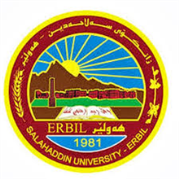 كۆلێژی:پەروەردەی بنەڕەتیبه‌شی: زانستی گشتیژمێریاری                                                  فۆرمی سه‌روانه‌ی زێده‌كی مامۆستایان                                      مانگی: نیسانڕۆژ/ كاتژمێر8:30-9:309:30-10:309:30-10:3010:30-11:3011:30-12:3012:30-1:301:30-2:302:30-3:303:30-4:304:30-5:30شەممەیەك شەممەدوو شەممەAstronomy (A)Astronomy (A)Astronomy (A)Astronomy (B)Astronomy (B)سێ شەممەAstronomy (A)Astronomy (B)چوار شەممەتوێژینەوەی قوتابیانتوێژینەوەی قوتابیانتوێژینەوەی قوتابیانتوێژینەوەی قوتابیانتوێژینەوەی قوتابیانپێنج شەممەLab. Mechanics(A)Lab. Mechanics(A)Lab. Mechanics(B)Lab. Mechanics(B)Lab. Mechanics(B)Lab. Mechanics(C)Lab. Mechanics(C)ڕۆژڕۆژڕێكه‌وتتیۆری تیۆری پراكتیكیژمارەی سەروانەڕۆژڕێكه‌وتتیۆری پراكتیكیژمارەی سەروانەشەممەشەممە1/ 11شەممە8/ 11یەك شەمەیەك شەمە2/ 11یەك شەمە9/ 11دوو شەمەدوو شەمە3/ 1144دوو شەمە10/ 114سێ شەمەسێ شەمە4/ 1122سێ شەمە11/ 112چوار شەمەچوار شەمە5/ 11چوار شەمە21/ 11پێنج شەمەپێنج شەمە6/ 1166پێنج شەمە13/ 11 6سه‌رپه‌رشتی پرۆژه‌ی ده‌رچونسه‌رپه‌رشتی پرۆژه‌ی ده‌رچونسه‌رپه‌رشتی پرۆژه‌ی ده‌رچون44سه‌رپه‌رشتی پرۆژه‌ی ده‌رچونسه‌رپه‌رشتی پرۆژه‌ی ده‌رچون4كۆى كاتژمێره‌كانكۆى كاتژمێره‌كانكۆى كاتژمێره‌كان111616كۆى كاتژمێره‌كانكۆى كاتژمێره‌كان16ڕۆژڕۆژڕێكه‌وتتیۆری تیۆری پراكتیكیژمارەی سەروانەڕۆژڕێكه‌وتتیۆری پراكتیكیژمارەی سەروانەشەممەشەممە15/ 11شەممە21/ 11یەك شەمەیەك شەمە16/ 11یەك شەمە22/ 11دوو شەمەدوو شەمە17/ 1144دوو شەمە23/ 114سێ شەمەسێ شەمە18/ 1122سێ شەمە24/ 112چوار شەمەچوار شەمە19/ 11چوار شەمە25/ 11پێنج شەمەپێنج شەمە20/ 1166پێنج شەمە26/ 116سه‌رپه‌رشتی پرۆژه‌ی ده‌رچونسه‌رپه‌رشتی پرۆژه‌ی ده‌رچونسه‌رپه‌رشتی پرۆژه‌ی ده‌رچون44سه‌رپه‌رشتی پرۆژه‌ی ده‌رچونسه‌رپه‌رشتی پرۆژه‌ی ده‌رچون4كۆى كاتژمێره‌كانكۆى كاتژمێره‌كانكۆى كاتژمێره‌كان1616كۆى كاتژمێره‌كانكۆى كاتژمێره‌كان16ڕۆژڕێكه‌وتتیۆری پراكتیكیژمارەی سەروانەناوی مامۆستا: رۆشنا سدیق محمدنازناوی زانستی: مامۆستا  ياريدةدةربەشوانەى ياسايى:12بەشوانەی هەمواركراو:11ته‌مه‌ن:40كۆی سەروانە:)نیسابی یاسایی خۆم تەوەوکردووە)هۆكاری دابه‌زینی نیساب: ئەندامێتی لە دلنیای جۆری ناوی مامۆستا: رۆشنا سدیق محمدنازناوی زانستی: مامۆستا  ياريدةدةربەشوانەى ياسايى:12بەشوانەی هەمواركراو:11ته‌مه‌ن:40كۆی سەروانە:)نیسابی یاسایی خۆم تەوەوکردووە)هۆكاری دابه‌زینی نیساب: ئەندامێتی لە دلنیای جۆری ناوی مامۆستا: رۆشنا سدیق محمدنازناوی زانستی: مامۆستا  ياريدةدةربەشوانەى ياسايى:12بەشوانەی هەمواركراو:11ته‌مه‌ن:40كۆی سەروانە:)نیسابی یاسایی خۆم تەوەوکردووە)هۆكاری دابه‌زینی نیساب: ئەندامێتی لە دلنیای جۆری ناوی مامۆستا: رۆشنا سدیق محمدنازناوی زانستی: مامۆستا  ياريدةدةربەشوانەى ياسايى:12بەشوانەی هەمواركراو:11ته‌مه‌ن:40كۆی سەروانە:)نیسابی یاسایی خۆم تەوەوکردووە)هۆكاری دابه‌زینی نیساب: ئەندامێتی لە دلنیای جۆری ناوی مامۆستا: رۆشنا سدیق محمدنازناوی زانستی: مامۆستا  ياريدةدةربەشوانەى ياسايى:12بەشوانەی هەمواركراو:11ته‌مه‌ن:40كۆی سەروانە:)نیسابی یاسایی خۆم تەوەوکردووە)هۆكاری دابه‌زینی نیساب: ئەندامێتی لە دلنیای جۆری ناوی مامۆستا: رۆشنا سدیق محمدنازناوی زانستی: مامۆستا  ياريدةدةربەشوانەى ياسايى:12بەشوانەی هەمواركراو:11ته‌مه‌ن:40كۆی سەروانە:)نیسابی یاسایی خۆم تەوەوکردووە)هۆكاری دابه‌زینی نیساب: ئەندامێتی لە دلنیای جۆری ناوی مامۆستا: رۆشنا سدیق محمدنازناوی زانستی: مامۆستا  ياريدةدةربەشوانەى ياسايى:12بەشوانەی هەمواركراو:11ته‌مه‌ن:40كۆی سەروانە:)نیسابی یاسایی خۆم تەوەوکردووە)هۆكاری دابه‌زینی نیساب: ئەندامێتی لە دلنیای جۆری شەممە28/ 11ناوی مامۆستا: رۆشنا سدیق محمدنازناوی زانستی: مامۆستا  ياريدةدةربەشوانەى ياسايى:12بەشوانەی هەمواركراو:11ته‌مه‌ن:40كۆی سەروانە:)نیسابی یاسایی خۆم تەوەوکردووە)هۆكاری دابه‌زینی نیساب: ئەندامێتی لە دلنیای جۆری ناوی مامۆستا: رۆشنا سدیق محمدنازناوی زانستی: مامۆستا  ياريدةدةربەشوانەى ياسايى:12بەشوانەی هەمواركراو:11ته‌مه‌ن:40كۆی سەروانە:)نیسابی یاسایی خۆم تەوەوکردووە)هۆكاری دابه‌زینی نیساب: ئەندامێتی لە دلنیای جۆری ناوی مامۆستا: رۆشنا سدیق محمدنازناوی زانستی: مامۆستا  ياريدةدةربەشوانەى ياسايى:12بەشوانەی هەمواركراو:11ته‌مه‌ن:40كۆی سەروانە:)نیسابی یاسایی خۆم تەوەوکردووە)هۆكاری دابه‌زینی نیساب: ئەندامێتی لە دلنیای جۆری ناوی مامۆستا: رۆشنا سدیق محمدنازناوی زانستی: مامۆستا  ياريدةدةربەشوانەى ياسايى:12بەشوانەی هەمواركراو:11ته‌مه‌ن:40كۆی سەروانە:)نیسابی یاسایی خۆم تەوەوکردووە)هۆكاری دابه‌زینی نیساب: ئەندامێتی لە دلنیای جۆری ناوی مامۆستا: رۆشنا سدیق محمدنازناوی زانستی: مامۆستا  ياريدةدةربەشوانەى ياسايى:12بەشوانەی هەمواركراو:11ته‌مه‌ن:40كۆی سەروانە:)نیسابی یاسایی خۆم تەوەوکردووە)هۆكاری دابه‌زینی نیساب: ئەندامێتی لە دلنیای جۆری ناوی مامۆستا: رۆشنا سدیق محمدنازناوی زانستی: مامۆستا  ياريدةدةربەشوانەى ياسايى:12بەشوانەی هەمواركراو:11ته‌مه‌ن:40كۆی سەروانە:)نیسابی یاسایی خۆم تەوەوکردووە)هۆكاری دابه‌زینی نیساب: ئەندامێتی لە دلنیای جۆری ناوی مامۆستا: رۆشنا سدیق محمدنازناوی زانستی: مامۆستا  ياريدةدةربەشوانەى ياسايى:12بەشوانەی هەمواركراو:11ته‌مه‌ن:40كۆی سەروانە:)نیسابی یاسایی خۆم تەوەوکردووە)هۆكاری دابه‌زینی نیساب: ئەندامێتی لە دلنیای جۆری یەك شەمە29/ 11ناوی مامۆستا: رۆشنا سدیق محمدنازناوی زانستی: مامۆستا  ياريدةدةربەشوانەى ياسايى:12بەشوانەی هەمواركراو:11ته‌مه‌ن:40كۆی سەروانە:)نیسابی یاسایی خۆم تەوەوکردووە)هۆكاری دابه‌زینی نیساب: ئەندامێتی لە دلنیای جۆری ناوی مامۆستا: رۆشنا سدیق محمدنازناوی زانستی: مامۆستا  ياريدةدةربەشوانەى ياسايى:12بەشوانەی هەمواركراو:11ته‌مه‌ن:40كۆی سەروانە:)نیسابی یاسایی خۆم تەوەوکردووە)هۆكاری دابه‌زینی نیساب: ئەندامێتی لە دلنیای جۆری ناوی مامۆستا: رۆشنا سدیق محمدنازناوی زانستی: مامۆستا  ياريدةدةربەشوانەى ياسايى:12بەشوانەی هەمواركراو:11ته‌مه‌ن:40كۆی سەروانە:)نیسابی یاسایی خۆم تەوەوکردووە)هۆكاری دابه‌زینی نیساب: ئەندامێتی لە دلنیای جۆری ناوی مامۆستا: رۆشنا سدیق محمدنازناوی زانستی: مامۆستا  ياريدةدةربەشوانەى ياسايى:12بەشوانەی هەمواركراو:11ته‌مه‌ن:40كۆی سەروانە:)نیسابی یاسایی خۆم تەوەوکردووە)هۆكاری دابه‌زینی نیساب: ئەندامێتی لە دلنیای جۆری ناوی مامۆستا: رۆشنا سدیق محمدنازناوی زانستی: مامۆستا  ياريدةدةربەشوانەى ياسايى:12بەشوانەی هەمواركراو:11ته‌مه‌ن:40كۆی سەروانە:)نیسابی یاسایی خۆم تەوەوکردووە)هۆكاری دابه‌زینی نیساب: ئەندامێتی لە دلنیای جۆری ناوی مامۆستا: رۆشنا سدیق محمدنازناوی زانستی: مامۆستا  ياريدةدةربەشوانەى ياسايى:12بەشوانەی هەمواركراو:11ته‌مه‌ن:40كۆی سەروانە:)نیسابی یاسایی خۆم تەوەوکردووە)هۆكاری دابه‌زینی نیساب: ئەندامێتی لە دلنیای جۆری ناوی مامۆستا: رۆشنا سدیق محمدنازناوی زانستی: مامۆستا  ياريدةدةربەشوانەى ياسايى:12بەشوانەی هەمواركراو:11ته‌مه‌ن:40كۆی سەروانە:)نیسابی یاسایی خۆم تەوەوکردووە)هۆكاری دابه‌زینی نیساب: ئەندامێتی لە دلنیای جۆری دوو شەمە30/ 114ناوی مامۆستا: رۆشنا سدیق محمدنازناوی زانستی: مامۆستا  ياريدةدةربەشوانەى ياسايى:12بەشوانەی هەمواركراو:11ته‌مه‌ن:40كۆی سەروانە:)نیسابی یاسایی خۆم تەوەوکردووە)هۆكاری دابه‌زینی نیساب: ئەندامێتی لە دلنیای جۆری ناوی مامۆستا: رۆشنا سدیق محمدنازناوی زانستی: مامۆستا  ياريدةدةربەشوانەى ياسايى:12بەشوانەی هەمواركراو:11ته‌مه‌ن:40كۆی سەروانە:)نیسابی یاسایی خۆم تەوەوکردووە)هۆكاری دابه‌زینی نیساب: ئەندامێتی لە دلنیای جۆری ناوی مامۆستا: رۆشنا سدیق محمدنازناوی زانستی: مامۆستا  ياريدةدةربەشوانەى ياسايى:12بەشوانەی هەمواركراو:11ته‌مه‌ن:40كۆی سەروانە:)نیسابی یاسایی خۆم تەوەوکردووە)هۆكاری دابه‌زینی نیساب: ئەندامێتی لە دلنیای جۆری ناوی مامۆستا: رۆشنا سدیق محمدنازناوی زانستی: مامۆستا  ياريدةدةربەشوانەى ياسايى:12بەشوانەی هەمواركراو:11ته‌مه‌ن:40كۆی سەروانە:)نیسابی یاسایی خۆم تەوەوکردووە)هۆكاری دابه‌زینی نیساب: ئەندامێتی لە دلنیای جۆری ناوی مامۆستا: رۆشنا سدیق محمدنازناوی زانستی: مامۆستا  ياريدةدةربەشوانەى ياسايى:12بەشوانەی هەمواركراو:11ته‌مه‌ن:40كۆی سەروانە:)نیسابی یاسایی خۆم تەوەوکردووە)هۆكاری دابه‌زینی نیساب: ئەندامێتی لە دلنیای جۆری ناوی مامۆستا: رۆشنا سدیق محمدنازناوی زانستی: مامۆستا  ياريدةدةربەشوانەى ياسايى:12بەشوانەی هەمواركراو:11ته‌مه‌ن:40كۆی سەروانە:)نیسابی یاسایی خۆم تەوەوکردووە)هۆكاری دابه‌زینی نیساب: ئەندامێتی لە دلنیای جۆری ناوی مامۆستا: رۆشنا سدیق محمدنازناوی زانستی: مامۆستا  ياريدةدةربەشوانەى ياسايى:12بەشوانەی هەمواركراو:11ته‌مه‌ن:40كۆی سەروانە:)نیسابی یاسایی خۆم تەوەوکردووە)هۆكاری دابه‌زینی نیساب: ئەندامێتی لە دلنیای جۆری سێ شەمە2ناوی مامۆستا: رۆشنا سدیق محمدنازناوی زانستی: مامۆستا  ياريدةدةربەشوانەى ياسايى:12بەشوانەی هەمواركراو:11ته‌مه‌ن:40كۆی سەروانە:)نیسابی یاسایی خۆم تەوەوکردووە)هۆكاری دابه‌زینی نیساب: ئەندامێتی لە دلنیای جۆری ناوی مامۆستا: رۆشنا سدیق محمدنازناوی زانستی: مامۆستا  ياريدةدةربەشوانەى ياسايى:12بەشوانەی هەمواركراو:11ته‌مه‌ن:40كۆی سەروانە:)نیسابی یاسایی خۆم تەوەوکردووە)هۆكاری دابه‌زینی نیساب: ئەندامێتی لە دلنیای جۆری ناوی مامۆستا: رۆشنا سدیق محمدنازناوی زانستی: مامۆستا  ياريدةدةربەشوانەى ياسايى:12بەشوانەی هەمواركراو:11ته‌مه‌ن:40كۆی سەروانە:)نیسابی یاسایی خۆم تەوەوکردووە)هۆكاری دابه‌زینی نیساب: ئەندامێتی لە دلنیای جۆری ناوی مامۆستا: رۆشنا سدیق محمدنازناوی زانستی: مامۆستا  ياريدةدةربەشوانەى ياسايى:12بەشوانەی هەمواركراو:11ته‌مه‌ن:40كۆی سەروانە:)نیسابی یاسایی خۆم تەوەوکردووە)هۆكاری دابه‌زینی نیساب: ئەندامێتی لە دلنیای جۆری ناوی مامۆستا: رۆشنا سدیق محمدنازناوی زانستی: مامۆستا  ياريدةدةربەشوانەى ياسايى:12بەشوانەی هەمواركراو:11ته‌مه‌ن:40كۆی سەروانە:)نیسابی یاسایی خۆم تەوەوکردووە)هۆكاری دابه‌زینی نیساب: ئەندامێتی لە دلنیای جۆری ناوی مامۆستا: رۆشنا سدیق محمدنازناوی زانستی: مامۆستا  ياريدةدةربەشوانەى ياسايى:12بەشوانەی هەمواركراو:11ته‌مه‌ن:40كۆی سەروانە:)نیسابی یاسایی خۆم تەوەوکردووە)هۆكاری دابه‌زینی نیساب: ئەندامێتی لە دلنیای جۆری ناوی مامۆستا: رۆشنا سدیق محمدنازناوی زانستی: مامۆستا  ياريدةدةربەشوانەى ياسايى:12بەشوانەی هەمواركراو:11ته‌مه‌ن:40كۆی سەروانە:)نیسابی یاسایی خۆم تەوەوکردووە)هۆكاری دابه‌زینی نیساب: ئەندامێتی لە دلنیای جۆری چوار شەمەناوی مامۆستا: رۆشنا سدیق محمدنازناوی زانستی: مامۆستا  ياريدةدةربەشوانەى ياسايى:12بەشوانەی هەمواركراو:11ته‌مه‌ن:40كۆی سەروانە:)نیسابی یاسایی خۆم تەوەوکردووە)هۆكاری دابه‌زینی نیساب: ئەندامێتی لە دلنیای جۆری ناوی مامۆستا: رۆشنا سدیق محمدنازناوی زانستی: مامۆستا  ياريدةدةربەشوانەى ياسايى:12بەشوانەی هەمواركراو:11ته‌مه‌ن:40كۆی سەروانە:)نیسابی یاسایی خۆم تەوەوکردووە)هۆكاری دابه‌زینی نیساب: ئەندامێتی لە دلنیای جۆری ناوی مامۆستا: رۆشنا سدیق محمدنازناوی زانستی: مامۆستا  ياريدةدةربەشوانەى ياسايى:12بەشوانەی هەمواركراو:11ته‌مه‌ن:40كۆی سەروانە:)نیسابی یاسایی خۆم تەوەوکردووە)هۆكاری دابه‌زینی نیساب: ئەندامێتی لە دلنیای جۆری ناوی مامۆستا: رۆشنا سدیق محمدنازناوی زانستی: مامۆستا  ياريدةدةربەشوانەى ياسايى:12بەشوانەی هەمواركراو:11ته‌مه‌ن:40كۆی سەروانە:)نیسابی یاسایی خۆم تەوەوکردووە)هۆكاری دابه‌زینی نیساب: ئەندامێتی لە دلنیای جۆری ناوی مامۆستا: رۆشنا سدیق محمدنازناوی زانستی: مامۆستا  ياريدةدةربەشوانەى ياسايى:12بەشوانەی هەمواركراو:11ته‌مه‌ن:40كۆی سەروانە:)نیسابی یاسایی خۆم تەوەوکردووە)هۆكاری دابه‌زینی نیساب: ئەندامێتی لە دلنیای جۆری ناوی مامۆستا: رۆشنا سدیق محمدنازناوی زانستی: مامۆستا  ياريدةدةربەشوانەى ياسايى:12بەشوانەی هەمواركراو:11ته‌مه‌ن:40كۆی سەروانە:)نیسابی یاسایی خۆم تەوەوکردووە)هۆكاری دابه‌زینی نیساب: ئەندامێتی لە دلنیای جۆری ناوی مامۆستا: رۆشنا سدیق محمدنازناوی زانستی: مامۆستا  ياريدةدةربەشوانەى ياسايى:12بەشوانەی هەمواركراو:11ته‌مه‌ن:40كۆی سەروانە:)نیسابی یاسایی خۆم تەوەوکردووە)هۆكاری دابه‌زینی نیساب: ئەندامێتی لە دلنیای جۆری پێنج شەمە6ناوی مامۆستا: رۆشنا سدیق محمدنازناوی زانستی: مامۆستا  ياريدةدةربەشوانەى ياسايى:12بەشوانەی هەمواركراو:11ته‌مه‌ن:40كۆی سەروانە:)نیسابی یاسایی خۆم تەوەوکردووە)هۆكاری دابه‌زینی نیساب: ئەندامێتی لە دلنیای جۆری ناوی مامۆستا: رۆشنا سدیق محمدنازناوی زانستی: مامۆستا  ياريدةدةربەشوانەى ياسايى:12بەشوانەی هەمواركراو:11ته‌مه‌ن:40كۆی سەروانە:)نیسابی یاسایی خۆم تەوەوکردووە)هۆكاری دابه‌زینی نیساب: ئەندامێتی لە دلنیای جۆری ناوی مامۆستا: رۆشنا سدیق محمدنازناوی زانستی: مامۆستا  ياريدةدةربەشوانەى ياسايى:12بەشوانەی هەمواركراو:11ته‌مه‌ن:40كۆی سەروانە:)نیسابی یاسایی خۆم تەوەوکردووە)هۆكاری دابه‌زینی نیساب: ئەندامێتی لە دلنیای جۆری ناوی مامۆستا: رۆشنا سدیق محمدنازناوی زانستی: مامۆستا  ياريدةدةربەشوانەى ياسايى:12بەشوانەی هەمواركراو:11ته‌مه‌ن:40كۆی سەروانە:)نیسابی یاسایی خۆم تەوەوکردووە)هۆكاری دابه‌زینی نیساب: ئەندامێتی لە دلنیای جۆری ناوی مامۆستا: رۆشنا سدیق محمدنازناوی زانستی: مامۆستا  ياريدةدةربەشوانەى ياسايى:12بەشوانەی هەمواركراو:11ته‌مه‌ن:40كۆی سەروانە:)نیسابی یاسایی خۆم تەوەوکردووە)هۆكاری دابه‌زینی نیساب: ئەندامێتی لە دلنیای جۆری ناوی مامۆستا: رۆشنا سدیق محمدنازناوی زانستی: مامۆستا  ياريدةدةربەشوانەى ياسايى:12بەشوانەی هەمواركراو:11ته‌مه‌ن:40كۆی سەروانە:)نیسابی یاسایی خۆم تەوەوکردووە)هۆكاری دابه‌زینی نیساب: ئەندامێتی لە دلنیای جۆری ناوی مامۆستا: رۆشنا سدیق محمدنازناوی زانستی: مامۆستا  ياريدةدةربەشوانەى ياسايى:12بەشوانەی هەمواركراو:11ته‌مه‌ن:40كۆی سەروانە:)نیسابی یاسایی خۆم تەوەوکردووە)هۆكاری دابه‌زینی نیساب: ئەندامێتی لە دلنیای جۆری سه‌رپه‌رشتی پرۆژه‌ی ده‌رچونسه‌رپه‌رشتی پرۆژه‌ی ده‌رچون4ناوی مامۆستا: رۆشنا سدیق محمدنازناوی زانستی: مامۆستا  ياريدةدةربەشوانەى ياسايى:12بەشوانەی هەمواركراو:11ته‌مه‌ن:40كۆی سەروانە:)نیسابی یاسایی خۆم تەوەوکردووە)هۆكاری دابه‌زینی نیساب: ئەندامێتی لە دلنیای جۆری ناوی مامۆستا: رۆشنا سدیق محمدنازناوی زانستی: مامۆستا  ياريدةدةربەشوانەى ياسايى:12بەشوانەی هەمواركراو:11ته‌مه‌ن:40كۆی سەروانە:)نیسابی یاسایی خۆم تەوەوکردووە)هۆكاری دابه‌زینی نیساب: ئەندامێتی لە دلنیای جۆری ناوی مامۆستا: رۆشنا سدیق محمدنازناوی زانستی: مامۆستا  ياريدةدةربەشوانەى ياسايى:12بەشوانەی هەمواركراو:11ته‌مه‌ن:40كۆی سەروانە:)نیسابی یاسایی خۆم تەوەوکردووە)هۆكاری دابه‌زینی نیساب: ئەندامێتی لە دلنیای جۆری ناوی مامۆستا: رۆشنا سدیق محمدنازناوی زانستی: مامۆستا  ياريدةدةربەشوانەى ياسايى:12بەشوانەی هەمواركراو:11ته‌مه‌ن:40كۆی سەروانە:)نیسابی یاسایی خۆم تەوەوکردووە)هۆكاری دابه‌زینی نیساب: ئەندامێتی لە دلنیای جۆری ناوی مامۆستا: رۆشنا سدیق محمدنازناوی زانستی: مامۆستا  ياريدةدةربەشوانەى ياسايى:12بەشوانەی هەمواركراو:11ته‌مه‌ن:40كۆی سەروانە:)نیسابی یاسایی خۆم تەوەوکردووە)هۆكاری دابه‌زینی نیساب: ئەندامێتی لە دلنیای جۆری ناوی مامۆستا: رۆشنا سدیق محمدنازناوی زانستی: مامۆستا  ياريدةدةربەشوانەى ياسايى:12بەشوانەی هەمواركراو:11ته‌مه‌ن:40كۆی سەروانە:)نیسابی یاسایی خۆم تەوەوکردووە)هۆكاری دابه‌زینی نیساب: ئەندامێتی لە دلنیای جۆری ناوی مامۆستا: رۆشنا سدیق محمدنازناوی زانستی: مامۆستا  ياريدةدةربەشوانەى ياسايى:12بەشوانەی هەمواركراو:11ته‌مه‌ن:40كۆی سەروانە:)نیسابی یاسایی خۆم تەوەوکردووە)هۆكاری دابه‌زینی نیساب: ئەندامێتی لە دلنیای جۆری كۆى كاتژمێره‌كانكۆى كاتژمێره‌كان11كاتژمێرXXX    دینار    دینارواژۆی مامۆستام.رۆشنا سدیق محمدسەرۆكی بەشد.جیهان حمە شریف حمدڕاگری كۆلیژپ.ی.د.سیروان عارب سادق